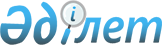 2011 жылға арналған ақылы қоғамдық жұмыстарды ұйымдастыру туралыҚостанай облысы Таран ауданы әкімдігінің 2011 жылғы 8 сәуірдегі № 165 қаулысы. Қостанай облысы Таран ауданының Әділет басқармасында 2011 жылғы 25 сәуірде № 9-18-133 тіркелді       

"Қазақстан Республикасындағы жергілікті мемлекеттік басқару және өзін-өзі басқару туралы" Қазақстан Республикасының 2001 жылғы 23 қаңтардағы Заңының 31-бабына, "Халықты жұмыспен қамту туралы" Қазақстан Республикасының 2001 жылғы 23 қаңтардағы Заңының 7, 20-баптарына, "Халықты жұмыспен қамту туралы" Қазақстан Республикасының 2001 жылғы 23 қаңтардағы Заңын жүзеге асыру жөніндегі іс-шаралар туралы" Қазақстан Республикасы Үкіметінің 2001 жылғы 19 маусымдағы № 836 қаулысына сәйкес, сонымен қатар жұмыссыз тұлғаларды уақытша жұмыспен қамту мақсатында, Таран ауданының әкімдігі ҚАУЛЫ ЕТЕДІ:

       

1. Мыналар:

       

1) 2011 жылға арналған жұмыссыздар үшін ұйымдастырылатын

қоғамдық жұмыстардың түрлері, көлемдері мен шарттары, кәсіпорындардың қоса берілген тізбесі;

       

2) қоғамдық жұмыстарға қамтылған азаматтардың еңбек ақысы аудандық қаражаттары есебінен айына бір жарым айлық ең төменгі жалақы мөлшерінде бекітілсін.

       

2. Қоғамдық жұмыстардың ұйымдастырылуы кезінде, мыналар:

      1) әлеуметтік сақтандырудың Мемлекеттік қорына әлеуметтік аударымдар мен әлеуметтік салықтың аудандық бюджеттен төленетіндігі және жұмыс берушінің есеп айырысу шоттарына аударылатындығы;

       

2) қоғамдық жұмыстарды орындауға арналған шартпен белгіленген мөлшерлерде жалақыны аудару және төлеу бойынша екінші деңгейдегі банк қызметтеріне комиссиялық сыйақы төлеу шығындары жұмыс берушілердің есеп айырысу шоттарына аудандық бюджеттен төленетіндігі белгіленсін.



      3. 2011 жылға қоғамдық жұмыстарды ұйымдастыру кезінде, "Таран ауданы әкімдігінің жұмыспен қамту және әлеуметтік бағдарламалар бөлімі" мемлекеттік мекемесі аталған қаулыны басшылыққа алсын.



      4. Осы қаулы алғаш ресми жарияланған күнінен кейін, он күнтізбелік күн өткен соң, қолданысқа енгізіледі.      Таран ауданының әкімі                      А. Бондаренко      КЕЛІСІЛДІ      "Содружество 2008" жауапкершілігі

      шектеулі серіктестігінің директоры

      ___________________ В. Ковтун

Әкімдіктің        

2011 жылғы 8 сәуір    

№ 165 қаулысына қосымша   2011 жылға арналған жұмыссыздар үшін ұйымдастырылатын қоғамдық жұмыстардың түрлері, көлемдері мен шарттары, кәсіпорындардың тізбесі

 
					© 2012. Қазақстан Республикасы Әділет министрлігінің «Қазақстан Республикасының Заңнама және құқықтық ақпарат институты» ШЖҚ РМК
				№

р/н
Кәсіпорынның

атауы
Жұмыстың

түрлері
Жұмыстардың

көлемі

(сағат)
Жұмыстардың

шарттары
1
2
3
4
5
1"Содружество

2008"

жауапкерші-

лігі

шектеулі

серіктестікЖұмысшы-

ның

алдын-ала

кәсiптiк

даярлық-

тарын

талап

етпейтiн

Таран

селолық

округі

аумағын

жинау мен

абаттан-

дыруға

көмек-

2105350

шаршы

метр.Жұмысшы-

ның

алдын-ала

кәсiптiк

даярлық-

тарын

талап

етпейтiн

Асенкри-

тов

селолық

округі

аумағын

жинау мен

абаттанд

руға

көмек-

670450

шаршы

метр.Жұмысшы-

ның

алдын-ала

кәсiптiк

даярлық-

тарын

талап

етпейтiн

Евгенов

селосының

аумағын

жинау мен

абаттан-

дыруға

көмек -

405350

шаршы

метр.Жұмысшы-

ның

алдын-ала

кәсiптiк

даярлық-

тарын

талап

етпейтiн

Павлов

селолық

округі

аумағын

жинау мен

абаттан-

дыруға

көмек -

659870

шаршы

метр.Жұмысшы-

ның

алдын-ала

кәсiптiк

даярлық-

тарын

талап

етпейтiн

Нелюбин

селолық

округі

аумағын

жинау мен

абаттан-

дыруға

көмек-

400350

шаршы

метр.Жұмысшы-

ның

алдын-ала

кәсiптiк

даярлық-

тарын

талап

етпейтiн

Приозер-

ный

селосының

аумағын

жинау

мен

абаттан-

дыруға

көмек -

395400

шаршы

метр.Жұмысшы-

ның

алдын-ала

кәсiптiк

даярлық-

тарын

талап

етпейтiн

Новоиль-

инов

селолық

округі

аумағын

жинау мен

абаттан-

дыруға

көмек -

870458

шаршы

метр.Жұмысшы-

ның

алдын-ала

кәсiптiк

даярлық-

тарын

талап

етпейтiн

Красно-

сельск

селолық

округі

аумағын

жинау мен

абаттан-

дыруға

көмек –

656110

шаршы

метр.Жұмысшы-

ның

алдын-ала

кәсiптiк даярлық-

тарын

талап

етпейтiн

Май

селолық

округі

аумағын

жинау мен

абаттан-

дыруға

көмек –

674150

шаршы

метр.Жұмысшы-

ның

алдын-ала

кәсiптiк

даярлық-

тарын

талап

етпейтiн

Қайранкөл

селолық

округі

аумағын

жинау мен

абаттан-

дыруға

көмек –

657550

шаршы

метр.Жұмысшы-

ның

алдын-ала

кәсiптiк даярлық-

тарын

талап

етпейтiн

Смайыл

селосының

аумағын

жинау мен

абаттан-

дыруға

көмек -

324350

шаршы

метр.Жұмысшы-

ның

алдын-ала

кәсiптiк

даярлық-

тарын

талап

етпейтiн

Белинский

селолық

округі

аумағын

жинау мен

абаттан-

дыруға

көмек -

400350

шаршы

метр.Жұмысшы-

ның

алдын-ала

кәсiптiк

даярлық-

тарын

талап

етпейтiн

Юбилейный

селосының

аумағын

жинау мен

абаттан-

дыруға

көмек -

395900

шаршы

метр.Жұмысшы-

ның

алдын-ала

кәсiптiк

даярлы-

қтарын

талап

етпейтiн Набереж-

ный

селолық

округі

аумағын

жинау мен

абаттан-

дыруға

көмек –

405350

шаршы

метр.Жұмысшы-

ның

алдын-ала

кәсiптiк

даярлы-

қтарын

талап

етпейтiн

Калинин

селолық

округі

аумағын

жинау мен

абаттан-

дыруға

көмек –

405850

шаршы

метр.Жұмысшы-

ның

алдын-ала

кәсiптiк даярлық-

тарын

талап

етпейтiн

Тобыл

кентінің

аумағын

жинау мен

абаттан-

дыруға

көмек -

2656850

шаршы

метр.69540

 

 

 

 

 

 

 

 

 

 

 

 

 

 

 

 

 

 8928

 

 

 

 

 

 

 

 

 

 

 

 

 

 

 

 

 

 

 7280

 

 

 

 

 

 

 

 

 

 

 

 

 

 

 

 

 14448

 

 

 

 

 

 

 

 

 

 

 

 

 

 

 

 

 

 6696

 

 

 

 

 

 

 

 

 

 

 

 

 

 

 

 

 

 7608

 

 

 

 

 

 

 

 

 

 

 

 

 

 

 

 

 

 

 

 16421

 

 

 

 

 

 

 

 

 

 

 

 

 

 

 

 

 

 

 13568

 

 

 

 

 

 

 

 

 

 

 

 

 

 

 

 

 

 15632

 

 

 

 

 

 

 

 

 

 

 

 

 

 

 

 

 14272

 

 

 

 

 

 

 

 

 

 

 

 

 

 

 

 

 

 

 11456

 

 

 

 

 

 

 

 

 

 

 

 

 

 

 

 8112

 

 

 

 

 

 

 

 

 

 

 

 

 

 

 

 

 8136

 

 

 

 

 

 

 

 

 

 

 

 

 

 

 

 

 9696

 

 

 

 

 

 

 

 

 

 

 

 

 

 

 

 

 

 

 9504

 

 

 

 

 

 

 

 

 

 

 

 

 

 

 

 

 

 

 55096Қазақстан

Республика-

сының Еңбек

заңнамасымен

қарастырылған

шектеулерді

ескере

отырып,

қоғамдық

жұмыстарға

бір

қатысушының

жұмыс

уақытының

ұзақтығы

40 сағаттан

көп емес, екі

демалыс

күнімен,

түскі үзілісі

1 сағаттан

кем емес